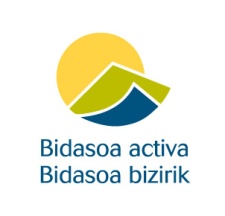 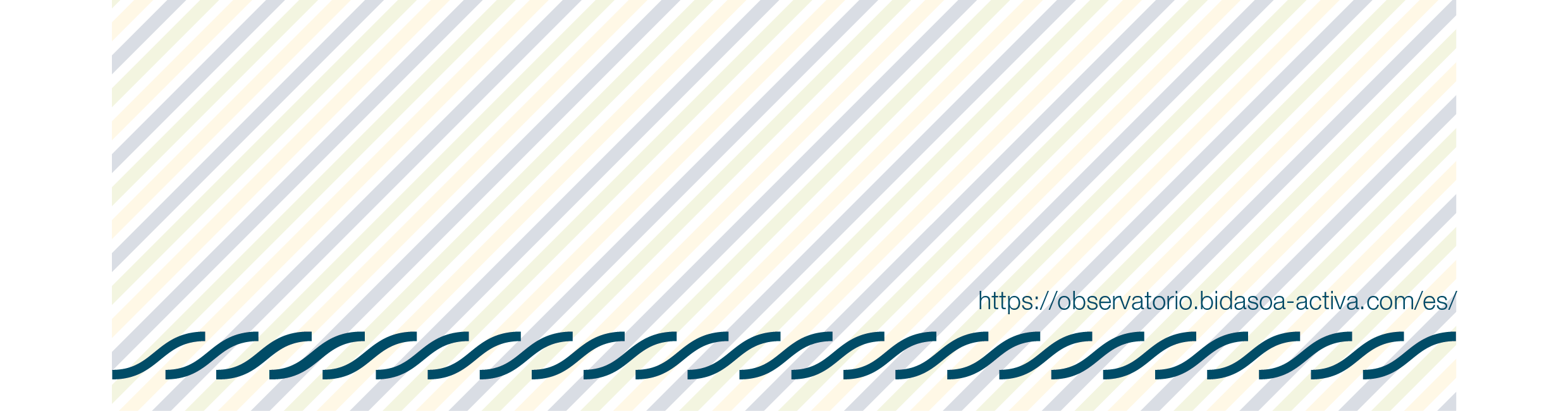 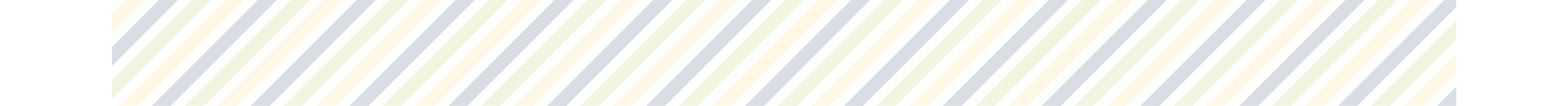 Bidasoa Behereko biztanleriaren hileroko eboluzioa, udalerriaren arabera,Evolución mensual de la población desempleada del Bajo Bidasoa según municipio, 2020Iturria/Fuente: LANBIDEBurutua: Bidasoa bizirik /Elaboración: Bidasoa activa* Población activa a 2019Bidasoa Behereko langabetuen urtearteko eboluzioa, udalerriaren araberaEvolución interanual de la población desempleada del Bajo Bidasoa según municipio, 2019/2020Iturria/Fuente: LANBIDEBurutua: Bidasoa bizirik /Elaboración: Bidasoa activa*Población activa a 2019Bidasoa Behereko langabetuen hileroko eboluzioa, adin eta sexu taldearen araberaEvolución mensual de la población desempleada del Bajo Bidasoa por grupo de edad y sexo.2020Iturria/Fuente: LANBIDEBurutua: Bidasoa bizirik /Elaboración: Bidasoa activaBidasoa Behereko langabetun hileroko eboluzioa, ekonomi jardueraren arabera. Evolución mensual de la población desempleada del Bajo Bidasoa, por actividad económica 2020Iturria/Fuente: LANBIDEBurutua: Bidasoa bizirik /Elaboración: Bidasoa activaBidasoa Behereko langabetuen urtearteko eboluzioa, ekonomi jardueraren arabera. Evolución interanual de la población desempleada del Bajo Bidasoa, por actividad económica 2019/2020Iturria/Fuente: LANBIDEBurutua: Bidasoa bizirik /Elaboración: Bidasoa activaMARTXOA/MARZO2019MARTXOA/MARZO2020ALDAKETA ERLATIBOAMAR.19/MAR.20MARTXOA/MARZO2019MARTXOA/MARZO2020VAR. RELATIVAMAR.19/MAR.20NEKAZARITZA ETA ARRANTZA/ AGRICULTURA Y PESCA60600%INDUSTRIA4144355,1%ERAIKUNTZA/CONSTRUCCIÓN2192305%ZERBITZUAK/SERVICIOS2.9573.33212,7%AIRRETIK ENPLEGURIK EZ/SIN EMPLEO ANTERIOR434431-0,7%GUZTIRA/TOTAL4.0844.4889,9%